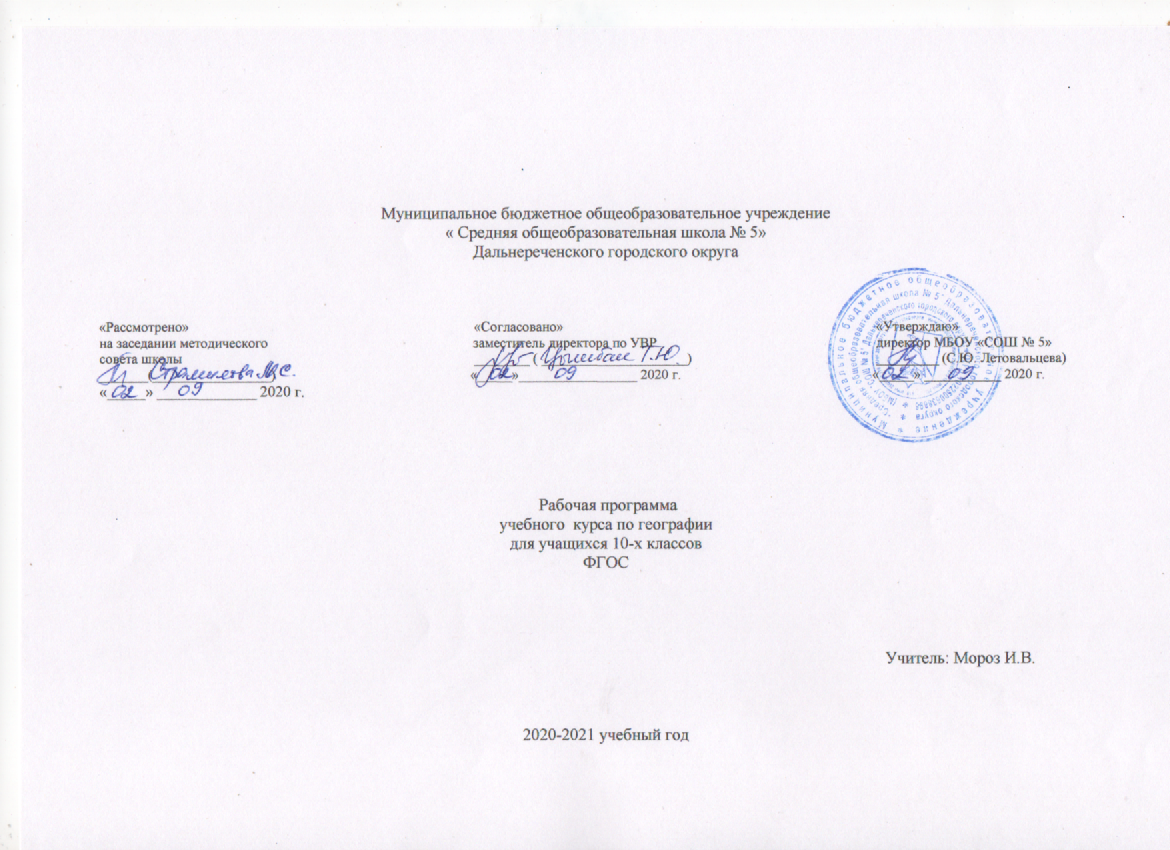 Пояснительная запискаПрограмма составлена на основе федерального компонента государственного стандарта среднего (полного) общего образования на базовом уровне.Структура программы по географии на базовом уровне ориентируется, прежде всего, на формирование общей культуры и мировоззрения школьников, а также на решение воспитательных и развивающих задач общего образования, задач социализации личности.По содержанию предлагаемый базовый курс географии сочетает в себе элементы общей географии и комплексного географического страноведения.Он завершает формирование у учащихся представлений о географической картине мира, которые опираются на понимание географических взаимосвязей общества и природы, воспроизводства и размещения населения, мирового хозяйства и географического разделения труда, раскрытие географических аспектов глобальных и региональных явлений и процессов, разных территорий.Содержание курса призвано сформировать у учащихся целостное представление о современном мире, о месте России в этом мире, а также развить у школьников познавательный интерес к другим народам и странам. Изучение географии в старшей школе на базовом уровне направлено на достижение следующих целей:освоение системы географических знаний о целостном, многообразном и динамично изменяющемся мире, о взаимосвязи природы, населения и хозяйства на всех территориальных уровнях, о географических аспектах глобальных проблем человечества и путях их решения; о методах изучения географического пространства, разнообразии его объектов и процессов;овладение умениями сочетать глобальный, региональный и локальный подходы для описания и анализа природных, социально-экономических, геоэкологических процессов и явлений;развитие познавательных интересов, интеллектуальных и творческих способностей посредством ознакомления с важнейшими географическими особенностями и проблемами мира, его регионов и крупнейших стран;воспитание патриотизма, толерантности, уважения к другим народам и культурам, бережного отношения к окружающей среде;использование в практической деятельности и повседневной жизни разнообразных географических методов, знаний и умений, а также географической информации;нахождение и применение географической информации, включая карты, статистические материалы, геоинформационные системы и ресурсы Интернета, для правильной оценки важнейших социально-экономических вопросов международной жизни; геополитической и геоэкономической ситуации в России, других странах и регионах мира, тенденций их возможного развития;понимание географической специфики крупных регионов и стран мира в условиях стремительного развития международного туризма и отдыха, деловых и образовательных программ, телекоммуникации, простого общения.Согласно действующему Базисному учебному плану, рабочая программа для 10-го класса предусматривает обучение географии в объеме 1 часа в неделю (35 часов).Система уроков сориентирована не столько на передачу «готовых знаний», сколько на формирование активной личности, мотивированной к самообразованию, обладающей достаточными навыками и психологическими установками к самостоятельному поиску, отбору, анализу и использованию информации. Особое внимание уделяется познавательной активности учащихся, их мотивированности к самостоятельной учебной работе.Основные цели и задачи:завершение общеобразовательной подготовки в соответствии с законом РФ «об образовании»;реализация предпрофессионального общего образования, которое позволяет обеспечить преемственность общего и профессионального образования;подготовка обучающихся к осознанному и ответственному выбору жизненного и профессионального пути.;формирование целостного представления о мире, основанного на приобретенных знаниях, умениях и способах деятельности;приобретение опыта разнообразной деятельности, опыта познания и самопознания;подготовка и осуществление осознанного выбора индивидуальной образовательной или профессиональной траектории Программа предусматривает формирование у учащихся общеучебных умений и навыков, овладение ими универсальными способами учебной деятельности. Формирование умений предусматривает применение разнообразных источников географической информации для составления географических характеристик регионов и стран мира — таблиц, картосхем, простейших карт, моделей, отражающих географические закономерности различных явлений и процессов, их территориальные взаимодействия.В системе основного общего образования география – единственный школьный предмет, содержание которого одновременно охватывает многие аспекты как естественного, так и гуманитарно-общественного научного знания. Это позволяет формировать у учащихся основные результаты обучения.Метапредметные, личностные, и предметные результаты освоения учебного курса Личностные результаты обучения географии в 10 классе, предполагают, что учащийся должен обладать:российской гражданской идентичностью и гражданской позицией;мировоззрением и нравственным сознанием, соответствующим современному уровню развития науки и общественной практики, основанным на диалоге культур, а также осознанием своего места в поликультурном мире на основе усвоения общечеловеческих ценностей;толерантным сознанием и поведением в поликультурном мире, готовностью и способностью вести диалог с другими людьми;коммуникативными навыками сотрудничества в образовательной, общественно полезной, учебно-исследовательской, проектной и других видах деятельности;готовностью и способностью к образованию, в том числе самообразованию, сознательным отношением к непрерывному образованию как условию успешной профессиональной и общественной деятельности.Метапредметные результаты обучения географии и формируют регулятивные, познавательные и коммуникативные универсальные учебные действия, и включают в себя:Регулятивные:ставить учебные задачи, вносить изменения в содержание учебной задачи и выбирать наиболее рациональную последовательность ее выполнения;планировать и корректировать свою деятельность в соответствии с ее целями, задачами и условиями;оценивать свою работу в сравнении с существующими требованиями;пользоваться различными способами самоконтроля.Познавательныеклассифицировать в соответствии с выбранными признаками, систематизировать и структурировать информацию;формулировать проблемные вопросы, искать пути решения проблемной ситуации;пользоваться навыками анализа и синтеза;искать и отбирать необходимые источники информации;представлять информацию в различных формах (письменной и устной) и видах;работать с разными видами текстов (учебным текстом и внетекстовыми компонентами) – научно-популярными, публицистическими, художественными: составлять тезисный план, выводы, конспект, тезисы выступления;переводить информацию из одного вида в другой (текст в таблицу, карту в текст и т. п.);использовать различные виды моделирования исходя из учебной задачи;создавать собственную информацию и представлять ее в соответствии с учебными задачами.Коммуникативныесоставлять рецензии, аннотации;выступать перед аудиторией, придерживаясь определенного стиля при выступлении;вести дискуссию, диалог;находить приемлемое решение при наличии разных точек зрения.Предметные результаты обучения:доказывать связь географии с другими науками;приводить примеры законов, теорий, понятий и терминов из разных курсов школьной географии, объяснять их особенности и различия;давать оценку различным источникам географических знаний;приводить примеры положительных и отрицательных последствий взаимодействия человека и окружающей среды;обосновывать необходимость рационального природопользования;приводить аргументированные доказательства влияния этнического или религиозного состава населения на особенности социально-экономической жизни страны;сравнивать разные страны по уровню и качеству жизни населения;использовать данные тематических карт как источник аргументов в пользу того или иного суждения;давать характеристику основных этапов развития мирового хозяйства;приводить примеры влияния НТР на развитие мирового хозяйства;приводить примеры транснационализации и экономической интеграции в мировом хозяйстве;показывать на конкретных примерах влияние того или иного фактора на размещение хозяйства;приводить примеры типов промышленных и сельскохозяйственных районов в мире;приводить примеры различных показателей для характеристики экономической мощи любого государства;давать характеристику состояния экономики страны с использованием различных источников информации;давать сравнительную характеристику двух или более стран;выявлять причинно-следственные связи: между особенностями современного мирового хозяйства и глобализацией как главной движущей силой его развития, особенностями пространственного рисунка размещения хозяйства и факторами, его определяющими;приводить примеры участия стран в МЭО, перечислять формы МЭО и объяснять их взаимную связь и изменения во времени;объяснять на конкретных примерах факторы, определяющие конкурентоспособность страны;доказывать объективность процесса глобализации мирового хозяйства;называть основные параметры, определяющие место любой страны в мире;доказывать дифференциацию стран мира как результат глобализации современного мира;аргументировать влияние информационной революции на развитие и размещение производства;обосновывать место России в мировом хозяйстве.Содержание тем курса:ПОЛИТИЧЕСКАЯ КАРТА МИРА. Политическая карта мира: суверенные и зависимые территории. Классификация стран по географическому положению (материковые, внутриконтинентальные, островные, архипелаги и т.п.). Современные проблемы на политической карте мира. Монархии и республики, федерации и унитарные государства. Международные организации. Геополитика и политическая география.ПРИРОДА И ЧЕЛОВЕК. Географическая среда и общество. Природные ресурсы: минеральные, земельные, водные, биологические, климатические, космические. Ресурсообеспеченность. Рациональное природопользование и охрана окружающей среды.ГЕОГРАФИЯ НАСЕЛЕНИЯ МИРА. Численность населения. Типы воспроизводства населения. Половозрастной состав населения мира, половозрастная пирамида. Языковые семьи и группы, этносы, народы, нации. Миграции населения. Основные черты размещения. Городское и сельское население.НАУЧНО-ТЕХНИЧЕСКАЯ РЕВОЛЮЦИЯ И МИРОВОЕ ХОЗЯЙСТВО. Научно-техническая революция: предпосылки, этапы. Мировое хозяйство – национальные экономики, международное разделение труда, экономическая интеграция. Отраслевая и территориальная структура хозяйства. Факторы размещения производств.ГЕОГРАФИЯ ОТРАСЛЕЙ МИРОВОГО ХОЗЯЙСТВА. География промышленности. Топливно-энергетический комплекс: топливная промышленность и энергетика. Металлургия. Машиностроение. Химическая, лесная, легкая промышленность. Сельское хозяйство: растениеводство и животноводство. Зеленая революция. Транспорт. Международные экономические связи: торговля, кооперирование, аренда. Международный туризм.Учебно-тематический план:Предусмотрено проведение -  практических работ: 9№ 1- «Экономические группировки стран мира»№2- «Государственный строй стран»№ 3- «Оценка ресурсообеспеченности стран мира»№ 4- «Анализ половозрастных пирамид»№ 5- «Главные районы трудовой миграции»№ 6- «Центры мирового хозяйства»№ 7- «Характеристика черной металлургии мира»№ 8- «Воздействие промышленности на окружающую среду»№ 9- «Определение основных экономических партнеров России»УМК: В.П. Максаковский. География. 10-11 классы: учеб. для общеобразовательных организаций: базовый уровень / В.П. Максаковский.- 30-е изд.,.- М.: Просвещение, 2020. Географический атлас. 10 класс. - М.: Дрофа, 2010Контурные карты. 10 класс.- М.: Дрофа, 2010Рабочая тетрадь по географии к учебнику Е.М. Домогацких и Н.И. Алексеевского  «География. Экономическая и социальная география мира». 10-11 классы: в 2 ч. Ч.1  / Е.М. Домогацких, Е.Е. Домогацких. – 2-е изд. – М.: ООО «ТИД «Русское слово - РС», 2010. – 96 с.Рабочая тетрадь по географии к учебнику Е.М. Домогацких и Н.И. Алексеевского  «География. Экономическая и социальная география мира». 10-11 классы: в 2 ч. Ч.2  / Е.М. Домогацких, Е.Е. Домогацких. – 2-е изд. – М.: ООО «ТИД «Русское слово - РС», 2010. – 80 с.Поурочные планы по экономической и социальной географии на основе учебника В.П. Максаковского. 10 класс. Часть 1  – Волгоград.: Учитель, 2006Дополнительная литература:Учебник-География: Экономическая и социальная география мира: в 2 ч. Ч.1. Общая характеристика мира: учебник для 10-11 классов общеобразовательных учреждений / Е.М. Домогацких, Н.И. Алексеевский. – 5-е изд. – М.: ООО «ТИД «Русское слово - РС», 2011. – 232 с.: ил.Учебник-География: Экономическая и социальная география мира: в 2 ч. Ч.2. Региональная характеристика мира: учебник для 10-11 классов общеобразовательных учреждений / Е.М. Домогацких, Н.И. Алексеевский. – 5-е изд. – М.: ООО «ТИД «Русское слово - РС», 2011. – 232 с.: ил.Уроки географии с применением ИКТ.10-11 классы. Методическое пособие с электронным приложением/авт.-сост.: С.В. Долгорукова, И.А. Кугут.- 2изд., стереотип.-М.: Издательство «Глобус», 2010В.Г. Чернова. География в таблицах и схемах.- СПб.: ООО «Полиграфуслуги»,  2006География в цифрах. 6-10 классы.: Справочное пособие/Авт.- сост. В.В. Климанов, О.А. Климанова.- М.: Дрофа, 2002Планета Земля. Энциклопедия.- М. : ООО «Росмэн», 2000Большой справочник школьника. 5-11 классы.-М.: Дрофа, 2009Большая Оксфордская энциклопедия.-М.: «Росмэн», 2008Интернет- ресурсыТематическое планирование по курсу «География» - 10 классЧАСТЬ 1. ОБЩАЯ ХАРАКТЕРИСТИКА МИРАКритерии оценок:Формы промежуточного контроля: тестовый контроль, проверочные работы, самостоятельные работы, географические диктанты, зачеты, работы с контурными картами, семинарыУстный ответ.Оценка "5" ставится, если ученик: Показывает глубокое и полное знание и понимание всего объёма программного материала; полное понимание сущности рассматриваемых понятий, явлений и закономерностей, теорий, взаимосвязей; Умеет составить полный и правильный ответ на основе изученного материала; выделять главные положения, самостоятельно подтверждать ответ конкретными примерами, фактами; самостоятельно и аргументировано делать анализ, обобщения, выводы. Устанавливать межпредметные (на основе ранее приобретенных знаний) и внутрипредметные связи, творчески применять полученные знания в незнакомой ситуации. Последовательно, чётко, связно, обоснованно и безошибочно излагать учебный материал; давать ответ в логической последовательности с использованием принятой терминологии; делать собственные выводы; формулировать точное определение и истолкование основных понятий, законов, теорий; при ответе не повторять дословно текст учебника; излагать материал литературным языком; правильно и обстоятельно отвечать на дополнительные вопросы учителя. Самостоятельно и рационально использовать наглядные пособия, справочные материалы, учебник, дополнительную литературу, первоисточники; применять систему условных обозначений при ведении записей, сопровождающих ответ; использование для доказательства выводов из наблюдений и опытов; Самостоятельно, уверенно и безошибочно применяет полученные знания в решении проблем на творческом уровне; допускает не более одного недочёта, который легко исправляет по требованию учителя; имеет необходимые навыки работы с приборами, чертежами, схемами и графиками, сопутствующими ответу; записи, сопровождающие ответ, соответствуют требованиямХорошее знание карты и использование ее, верное решение географических задач.Оценка "4" ставится, если ученик: Показывает знания всего изученного программного материала. Даёт полный и правильный ответ на основе изученных теорий; незначительные ошибки и недочёты при воспроизведении изученного материала, определения понятий дал неполные, небольшие неточности при использовании научных терминов или в выводах и обобщениях из наблюдений и опытов; материал излагает в определенной логической последовательности, при этом допускает одну негрубую ошибку или не более двух недочетов и может их исправить самостоятельно при требовании или при небольшой помощи преподавателя; в основном усвоил учебный материал; подтверждает ответ конкретными примерами; правильно отвечает на дополнительные вопросы учителя. Умеет самостоятельно выделять главные положения в изученном материале; на основании фактов и примеров обобщать, делать выводы, устанавливать внутрипредметные связи. Применять полученные знания на практике в видоизменённой ситуации, соблюдать основные правила культуры устной речи и сопровождающей письменной, использовать научные термины; В основном правильно даны определения понятий и использованы научные термины; Ответ самостоятельный; Наличие неточностей в изложении географического материала; Определения понятий неполные, допущены незначительные нарушения последовательности изложения, небольшие неточности при использовании научных терминов или в выводах и обобщениях;Связное и последовательное изложение; при помощи наводящих вопросов учителя восполняются сделанные пропуски;Наличие конкретных представлений и элементарных реальных понятий изучаемых географических явлений;Понимание основных географических взаимосвязей;Знание карты и умение ей пользоваться;При решении географических задач сделаны второстепенные ошибки. Оценка "3" ставится, если ученик: Усвоил основное содержание учебного материала, имеет пробелы в усвоении материала, не препятствующие дальнейшему усвоению программного материала; Материал излагает несистематизированно, фрагментарно, не всегда последовательно; Показывает недостаточную сформированность отдельных знаний и умений; выводы и обобщения аргументирует слабо, допускает в них ошибки. Допустил ошибки и неточности в использовании научной терминологии, определения понятий дал недостаточно четкие; Не использовал в качестве доказательства выводы и обобщения из наблюдений, фактов, опытов или допустил ошибки при их изложении; Испытывает затруднения в применении знаний, необходимых для решения задач различных типов, при объяснении конкретных явлений на основе теорий и законов, или в подтверждении конкретных примеров практического применения теорий; Отвечает неполно на вопросы учителя (упуская и основное), или воспроизводит содержание текста учебника, но недостаточно понимает отдельные положения, имеющие важное значение в этом тексте; Обнаруживает недостаточное понимание отдельных положений при воспроизведении текста учебника (записей, первоисточников) или отвечает неполно на вопросы учителя, допуская одну-две грубые ошибки. Слабое знание географической номенклатуры, отсутствие практических навыков работы в области географии (неумение пользоваться компасом, масштабом и т.д.); Скудны географические представления, преобладают формалистические знания;Знание карты недостаточное, показ на ней сбивчивый;Только при помощи наводящих вопросов ученик улавливает географические связи.Оценка "2" ставится, если ученик: Не усвоил и не раскрыл основное содержание материала; Не делает выводов и обобщений. Не знает и не понимает значительную или основную часть программного материала в пределах поставленных вопросов; Имеет слабо сформированные и неполные знания и не умеет применять их к решению конкретных вопросов и задач по образцу; При ответе (на один вопрос) допускает более двух грубых ошибок, которые не может исправить даже при помощи учителя. Имеются грубые ошибки  в использовании карты.Примечание: По окончании устного ответа учащегося педагогом даётся краткий анализ ответа, объявляется мотивированная оценка. Возможно привлечение других учащихся для анализа ответа, самоанализ, предложение оценки. Оценка самостоятельных, письменных и контрольных работ.Оценка "5" ставится, если ученик: выполнил работу без ошибок и недочетов; допустил не более одного недочета. Оценка "4" ставится, если ученик выполнил работу полностью, но допустил в ней: не более одной негрубой ошибки и одного недочета; или не более двух недочетов. Оценка "3" ставится, если ученик правильно выполнил не менее половины работы или допустил: не более двух грубых ошибок; или не более одной грубой и одной негрубой ошибки и одного недочета; или не более двух-трех негрубых ошибок; или одной негрубой ошибки и трех недочетов; или при отсутствии ошибок, но при наличии четырех-пяти недочетов. Оценка "2" ставится, если ученик: допустил число ошибок и недочетов превосходящее норму, при которой может быть выставлена оценка "3"; или если правильно выполнил менее половины работы. Примечание: Учитель имеет право поставить ученику оценку выше той, которая предусмотрена нормами, если учеником оригинально выполнена работа. Оценки с анализом доводятся до сведения учащихся, как правило, на последующем уроке, предусматривается работа над ошибками, устранение пробелов. Критерии выставления оценок за проверочные тесты.Критерии выставления оценок за тест, состоящий из 10 вопросов.Время выполнения работы: 10-15 мин.Оценка «5» - 10 правильных ответов, «4» - 7-9, «3» - 5-6, «2» - менее 5 правильных ответов.Критерии выставления оценок за тест, состоящий из 20 вопросов.Время выполнения работы: 30-40 мин.Оценка «5» - 18-20 правильных ответов, «4» - 14-17, «3» - 10-13, «2» - менее 10 правильных ответов.«5»- 90 %-100 %«4»- 70 %-85 %«3»- 50 %-65 %«2»- менее 50 %Оценка качества выполнения практических и самостоятельных работ по географии.Отметка "5"Практическая или самостоятельная работа выполнена в полном объеме с соблюдением необходимой последовательности. Учащиеся работали полностью самостоятельно: подобрали необходимые для выполнения предлагаемых работ источники знаний, показали необходимые для проведения практических и самостоятельных работ теоретические знания, практические умения и навыки.Работа оформлена аккуратно, в оптимальной для фиксации результатов форме.Форма фиксации материалов может быть предложена учителем или выбрана самими учащимися.Отметка "4"Практическая или самостоятельная работа выполнена учащимися в полном объеме и самостоятельно. Допускается отклонение от необходимой последовательности выполнения, не влияющее на правильность конечного результата (перестановка пунктов типового плана при характеристике отдельных территорий или стран и т.д.).Использованы указанные учителем источники знаний, включая страницы атласа, таблицы из приложения к учебнику, страницы из статистических сборников. Работа показала знание основного теоретического материала и овладение умениями, необходимыми для самостоятельного выполнения работы. Допускаются неточности и небрежность в оформлении результатов работы.Отметка "3"Практическая работа выполнена и оформлена учащимися с помощью учителя или хорошо подготовленных и уже выполнивших на "отлично" данную работу учащихся. На выполнение работы затрачено много времени (можно дать возможность доделать работу дома). Учащиеся показали знания теоретического материала, но испытывали затруднения при самостоятельной работе с картами атласа, статистическими материалами, географическими инструментами.Отметка "2"Выставляется в том случае, когда учащиеся оказались не подготовленными к выполнению этой работы. Полученные результаты не позволяют сделать правильных выводов и полностью расходятся с поставленной целью. Обнаружено плохое знание теоретического материала и отсутствие необходимых умений. Руководство и помощь со стороны учителя и хорошо подготовленных учащихся неэффективны из-за плохой подготовки учащегося.Оценка умений работать с картой и другими источниками географических знаний.Отметка «5» - правильный, полный отбор источников знаний, рациональное их использование в определенной последовательности; соблюдение логики в описании или характеристике географических территорий или объектов; самостоятельное выполнение и формулирование выводов на основе практической деятельности; аккуратное оформление результатов работы.Отметка «4» - правильный и полный отбор источников знаний, допускаются неточности в использовании карт и других источников знаний, в оформлении результатов.Отметка «3» - правильное использование основных источников знаний; допускаются неточности в формулировке выводов; неаккуратное оформление результатов.Отметка «2» - неумение отбирать и использовать основные источники знаний; допускаются существенные ошибки в выполнении задания и в оформлении результатов.Требования к выполнению практических работ на контурной карте.Практические и самостоятельные работы на контурной карте выполняются с использованием карт атласа и учебника, а также описания задания к работе 1. Подберите материалы для выполнения задания на карте (текстовые карты, статистические материалы, текст учебника), выделите главное.2. Чтобы не перегружать контурную карту, мелкие объекты обозначаются цифрами с последующим их пояснением за рамками карты (в графе: «условные знаки»). 3. При помощи условных знаков, выбранных вами, выполните задание, условные знаки отобразите в легенде карты.4. При нанесении на контурную карту географических объектов используйте линии градусной сетки, речные системы, береговую линию и границы государств (это нужно для ориентира и удобства, а также для правильности нанесения объектов). 5. Названия географических объектов старайтесь писать вдоль параллелей или меридианов, это поможет оформить карту более аккуратно (требование выполнять обязательно). Названия городов и поселков расположите по параллелям или параллельно северной рамки карты; надписи не должны перекрывать контуров других обозначений; надписи делайте по возможности мелко, но четко, красиво, желательно печатными буквами. Название рек и гор располагают соответственно вдоль хребтов и рек, названия равнин - по параллелям. Объекты гидросферы желательно подписывать синей пастой.                                                                            6. Не копируйте карты атласа, необходимо точно выполнять предложенные вам задания (избегайте нанесения «лишней информации»: отметка за правильно оформленную работу по предложенным заданиям может быть снижена на один балл, в случае добавления в работу излишней информации)7. Если того требует задание, карту раскрашивают цветными карандашами, а затем уже подписывают географические названия.8. Географические названия объектов подписывайте с заглавной буквы.9. Работа должна быть выполнена аккуратно без грамматически ошибок (отметка за работу может быть снижена за небрежность и грамматические ошибки на один и более баллов).10. Над северной рамкой (в правом верхнем углу ученик ставит свою фамилию и класс).11. При выполнении практической работы в контурных картах, в левом верхнем углу карты подписывают номер и название практической работы.12. В начале учебного года все работы в контурных картах выполняются простыми карандашами, потому что навыки работы с контурными картами слабы, и ученики делают ошибки.Помните: работать в контурных картах фломастерами и маркерами запрещено!Критерии оценки контурных карт. «5» - Отлично выставляется в том случае, если контурная карта заполнена аккуратно и правильно. Все географические объекты обозначены верно. Контурная карта сдана на проверку своевременно.«4» - Хорошо выставляется в том случае, если контурная карта в целом заполнена правильно и аккуратно, но есть небольшие помарки или не указано местоположение двух-трёх объектов.«3» - Удовлетворительно выставляется в том случае, если контурная карта имеет ряд недостатков, но правильно указаны основные географические объекты.«2» - Неудовлетворительно выставляется в том случае, если контурная карта заполнена не верно, либо ученик не сдал её на проверку учителю.Источник: А.Э. Фромберг – Практические и проверочные работы по географии:  Кн. для учителя – М.: Просвещение, 2010.№Наименование разделаКоличество часовКоличество часовКоличество часовКоличество часов№Наименование разделаТеоретическийПрактическийПроверочныйВсего1.ПОЛИТИЧЕСКАЯ КАРТА МИРА.42172.ПРИРОДА И ЧЕЛОВЕК.41163.ГЕОГРАФИЯ НАСЕЛЕНИЯ МИРА.42174.НАУЧНО-ТЕХНИЧЕСКАЯ РЕВОЛЮЦИЯ И МИРОВОЕ ХОЗЯЙСТВО.41165.ГЕОГРАФИЯ ОТРАСЛЕЙ МИРОВОГО ХОЗЯЙСТВА.5319ИТОГО:219535№ п/пТема урокаКалендарные срокиПрактические работыРезультатыРезультатыРезультатыДомашнеезадание№ п/пТема урокаКалендарные срокиПрактические работыПредметныеЛичностныеМетапредметныеДомашнеезаданиеСОВРЕМЕННАЯ ПОЛИТИЧЕСКАЯ КАРТА МИРА (7 часов)СОВРЕМЕННАЯ ПОЛИТИЧЕСКАЯ КАРТА МИРА (7 часов)СОВРЕМЕННАЯ ПОЛИТИЧЕСКАЯ КАРТА МИРА (7 часов)СОВРЕМЕННАЯ ПОЛИТИЧЕСКАЯ КАРТА МИРА (7 часов)СОВРЕМЕННАЯ ПОЛИТИЧЕСКАЯ КАРТА МИРА (7 часов)СОВРЕМЕННАЯ ПОЛИТИЧЕСКАЯ КАРТА МИРА (7 часов)СОВРЕМЕННАЯ ПОЛИТИЧЕСКАЯ КАРТА МИРА (7 часов)СОВРЕМЕННАЯ ПОЛИТИЧЕСКАЯ КАРТА МИРА (7 часов)СОВРЕМЕННАЯ ПОЛИТИЧЕСКАЯ КАРТА МИРА (7 часов)1Многообразие стран современного мира.Объяснять изменения, происходящие на политической карте мира.Готовность к образованию, в том числе самообразованию.Ставить учебные задачи, вносить изменения в содержание учебной задачи.Стр.11-13 2Экономические группировки стран.Практическаяработа №1: «Экономические группировки стран мира»Показывать на карте и называть основные экономические группировки стран. Готовность к образованию, в том числе самообразованию.Классифицировать в соответствии с выбранными признаками, систематизировать и структурировать информацию.Стр.13-173Влияние международных отношений на политическую карту мира.Объяснять значение международных отношений в современном мире.Мировоззрение, соответствующее современному уровню развития науки и общественной практики, основанным на диалоге культур.Пользоваться навыками анализа и синтеза.Стр.17-204Государственный строй стран мира.Практическаяработа №2: «Государственный строй стран»Показывать на карте и называть страны с различным типом государственного устройства.Готовность к образованию, в том числе самообразованию.Искать и отбирать необходимые источники информации.Стр.20-225Международная интеграция.Объяснять причины и значения международной интеграции.Готовность к образованию, в том числе самообразованию.Переводить информацию из одного вида в другой.Записи в тетради6Политическая география.Доказывать связь географии с другими науками.Мировоззрение, соответствующее современному уровню развития науки и общественной практики.Искать и отбирать необходимые источники информации.Стр.22-237Контрольная работа по теме: «Политическая карта мира»ПРИРОДА И ЧЕЛОВЕК (6 часов)ПРИРОДА И ЧЕЛОВЕК (6 часов)ПРИРОДА И ЧЕЛОВЕК (6 часов)ПРИРОДА И ЧЕЛОВЕК (6 часов)ПРИРОДА И ЧЕЛОВЕК (6 часов)ПРИРОДА И ЧЕЛОВЕК (6 часов)ПРИРОДА И ЧЕЛОВЕК (6 часов)ПРИРОДА И ЧЕЛОВЕК (6 часов)ПРИРОДА И ЧЕЛОВЕК (6 часов)8Взаимодействие общества и природыПриводить примеры положительных и отрицательных последствий взаимодействия человека и окружающей среды.Готовность к образованию, в том числе самообразованию.Переводить информацию из одного вида в другой.Стр.29-319Мировые природные ресурсы (минеральные, земельные)Практическаяработа №3: «Оценка ресурсо- обеспеченности стран мира»Называть основные группы природных ресурсов, их применение, основные меры по их охране и природопользованию. Готовность к образованию, в том числе самообразованию.Классифицировать в соответствии с выбранными признаками, систематизировать и структурировать информацию.Стр.31-3810Мировые природные ресурсы (водные, климатические и др.)Называть основные группы природных ресурсов, их применение, основные меры по их охране и природопользованию. Готовность к образованию, в том числе самообразованию.Классифицировать в соответствии с выбранными признаками, систематизировать и структурировать информацию.Стр.38-4511Загрязнение окружающей среды.Обосновывать необходимость рационального природопользования.Мировоззрение, соответствующее современному уровню развития науки и общественной практики.Искать и отбирать необходимые источники информации.Стр.45-5012Географическое ресурсоведение и геоэкологияОбосновывать необходимость рационального природопользования.Мировоззрение, соответствующее современному уровню развития науки и общественной практики.Искать и отбирать необходимые источники информации.Стр.51-5313Контрольная работа по теме: «Природа и человек»ГЕОГРАФИЯ НАСЕЛЕНИЯ МИРА (7 часов)ГЕОГРАФИЯ НАСЕЛЕНИЯ МИРА (7 часов)ГЕОГРАФИЯ НАСЕЛЕНИЯ МИРА (7 часов)ГЕОГРАФИЯ НАСЕЛЕНИЯ МИРА (7 часов)ГЕОГРАФИЯ НАСЕЛЕНИЯ МИРА (7 часов)ГЕОГРАФИЯ НАСЕЛЕНИЯ МИРА (7 часов)ГЕОГРАФИЯ НАСЕЛЕНИЯ МИРА (7 часов)ГЕОГРАФИЯ НАСЕЛЕНИЯ МИРА (7 часов)ГЕОГРАФИЯ НАСЕЛЕНИЯ МИРА (7 часов)14Численность и воспроизводство населения.Сравнивать разные страны по уровню и качеству жизни населения.Готовность к образованию, в том числе самообразованию.Переводить информацию из одного вида в другой.Стр.61-7115Состав (структура) населения Практическаяработа №4: «Анализ половозрастных пирамид»Анализировать и сравнивать данные половозрастных пирамид.Готовность к образованию, в том числе самообразованию.Переводить информацию из одного вида в другой.Стр.71-7316Языковые семьи и группы.Приводить аргументированные доказательства влияния этнического состава населения на особенности социально-экономической жизни страны.Готовность к жизни в поликультурном мире.Искать и отбирать необходимые источники информации.Стр.73-7517Религии мира.Приводить аргументированные доказательства влияния религиозного состава населения на особенности социально-экономической жизни страны.Готовность к жизни в поликультурном мире.Искать и отбирать необходимые источники информации.Стр.75-76 18Размещение и миграции населения.Практическаяработа №5: «Главные районы трудовой миграции»Использовать данные тематических карт как источник аргументов в пользу того или иного суждения.Готовность к образованию, в том числе самообразованию.Переводить информацию из одного вида в другой.Стр.76-8019Городское и сельское население.Сравнивать разные страны по уровню и качеству жизни населения.Готовность к образованию, в том числе самообразованию.Искать и отбирать необходимые источники информации.Стр.80-8720Контрольная работа по теме: «География населения мира»НАУЧНО-ТЕХНИЧЕСКАЯ РЕВОЛЮЦИЯ И МИРОВОЕ ХОЗЯЙСТВО (6 часов)НАУЧНО-ТЕХНИЧЕСКАЯ РЕВОЛЮЦИЯ И МИРОВОЕ ХОЗЯЙСТВО (6 часов)НАУЧНО-ТЕХНИЧЕСКАЯ РЕВОЛЮЦИЯ И МИРОВОЕ ХОЗЯЙСТВО (6 часов)НАУЧНО-ТЕХНИЧЕСКАЯ РЕВОЛЮЦИЯ И МИРОВОЕ ХОЗЯЙСТВО (6 часов)НАУЧНО-ТЕХНИЧЕСКАЯ РЕВОЛЮЦИЯ И МИРОВОЕ ХОЗЯЙСТВО (6 часов)НАУЧНО-ТЕХНИЧЕСКАЯ РЕВОЛЮЦИЯ И МИРОВОЕ ХОЗЯЙСТВО (6 часов)НАУЧНО-ТЕХНИЧЕСКАЯ РЕВОЛЮЦИЯ И МИРОВОЕ ХОЗЯЙСТВО (6 часов)НАУЧНО-ТЕХНИЧЕСКАЯ РЕВОЛЮЦИЯ И МИРОВОЕ ХОЗЯЙСТВО (6 часов)НАУЧНО-ТЕХНИЧЕСКАЯ РЕВОЛЮЦИЯ И МИРОВОЕ ХОЗЯЙСТВО (6 часов)21Научно-техническая революция.Давать характеристику основных этапов развития мирового хозяйства.Готовность к образованию, в том числе самообразованию.Искать и отбирать необходимые источники информации.Стр.99-106 22Мировое хозяйство.Практическаяработа №6: «Центры мирового хозяйства»Приводить примеры влияния НТР на развитие мирового хозяйства.Готовность к образованию, в том числе самообразованию.Переводить информацию из одного вида в другой.Стр.106-11123Отраслевая и территориальная структура хозяйства.Приводить примеры транснационализации и экономической интеграции в мировом хозяйстве.Готовность к образованию, в том числе самообразованию.Искать и отбирать необходимые источники информации.Стр.111- 11824Факторы размещения хозяйстваПоказывать на конкретных примерах влияние того или иного фактора на размещение хозяйства.Готовность к образованию, в том числе самообразованию.Переводить информацию из одного вида в другой.Стр.118-12325Контрольная работа по теме: «Научно-техническая революция и мировое хозяйство»ГЕОГРАФИЯ ОТРАСЛЕЙ МИРОВОГО ХОЗЯЙСТВА (8 часов)ГЕОГРАФИЯ ОТРАСЛЕЙ МИРОВОГО ХОЗЯЙСТВА (8 часов)ГЕОГРАФИЯ ОТРАСЛЕЙ МИРОВОГО ХОЗЯЙСТВА (8 часов)ГЕОГРАФИЯ ОТРАСЛЕЙ МИРОВОГО ХОЗЯЙСТВА (8 часов)ГЕОГРАФИЯ ОТРАСЛЕЙ МИРОВОГО ХОЗЯЙСТВА (8 часов)ГЕОГРАФИЯ ОТРАСЛЕЙ МИРОВОГО ХОЗЯЙСТВА (8 часов)ГЕОГРАФИЯ ОТРАСЛЕЙ МИРОВОГО ХОЗЯЙСТВА (8 часов)ГЕОГРАФИЯ ОТРАСЛЕЙ МИРОВОГО ХОЗЯЙСТВА (8 часов)ГЕОГРАФИЯ ОТРАСЛЕЙ МИРОВОГО ХОЗЯЙСТВА (8 часов)26География промышленности. Топливно-энергетический комплекс.Определять основные промышленные районы мира.Готовность к образованию, в том числе самообразованию.Переводить информацию из одного вида в другой.Стр.131-14027Горнодобывающая и металлургическая промышленности.Практическаяработа №7: «Характеристика черной металлургии мира»Определять зависимость металлургии в экономики стран.Готовность к образованию, в том числе самообразованию.Искать и отбирать необходимые источники информации.Стр.140-14628Машиностроение.Определять зависимость машиностроения в экономики стран.Готовность к образованию, в том числе самообразованию.Искать и отбирать необходимые источники информации.Стр.146-147 29Химическая, лесная, легкая промышленности.Практическаяработа №8: «Воздействие промышленности на окружающую среду»Определять основные промышленные районы мира.Понимать влияние отраслей промышленности на окружающую среду.Готовность к образованию, в том числе самообразованию.Переводить информацию из одного вида в другой.Стр.147-15030Сельское хозяйство мира.Определять значение сельского хозяйства в мировой экономике.Готовность к образованию, в том числе самообразованию.Искать и отбирать необходимые источники информации.150-15731Сельское хозяйство мира.Определять значение сельского хозяйства в мировой экономике.Готовность к образованию, в том числе самообразованию.Искать и отбирать необходимые источники информации.Стр.157-16132Контрольная работа по теме: «География промышленности и сельского хозяйства»33География транспорта.Определять влияние транспорта на развитие хозяйства.Коммуникативными навыками сотрудничества в образовательной деятельности.Искать и отбирать необходимые источники информации.Стр.161-17034Всемирные экономические отношения.Практическаяработа №9: «Определение основных экономических партнеров России»Приводить примеры участия стран в МЭО, перечислять формы МЭО и объяснять их взаимную связь и изменения во времени.Готовность к жизни в поликультурном мире.Искать и отбирать необходимые источники информации.Стр.170-17635Международный туризм.Доказывать объективность процесса глобализации мирового хозяйства.Мировоззрение, соответствующее современному уровню развития науки и общественной практики.Искать и отбирать необходимые источники информации.Стр.176-177Называть основные параметры, определяющие место любой страны в мире.Готовность к жизни в поликультурном мире.Искать и отбирать необходимые источники информации.